Муниципальное бюджетное учреждение культуры«Централизованная библиотечная система»муниципального образования город Горячий КлючКалендарь литературных и памятных дат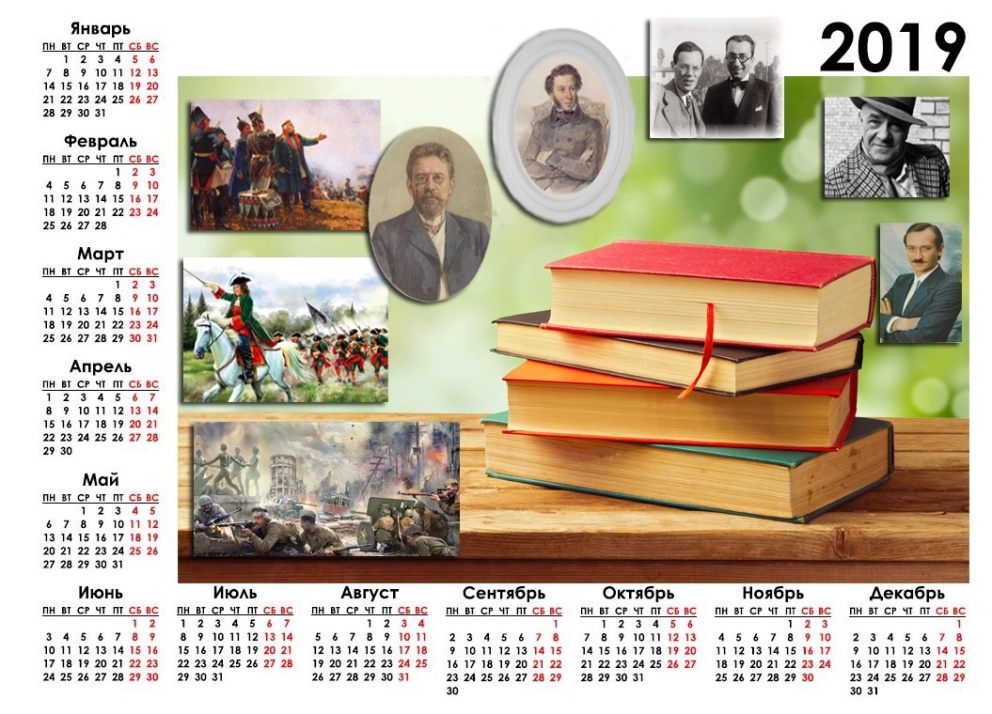 Горячий Ключ2018В  «Календарь литературных и памятных дат на 2019 год» включены имена писателей классиков русской и зарубежной литературы. При составлении «Календаря литературных и памятных дат на 2019 год» использован материал Краснодарской краевой универсальной научной библиотеки имени А.С. Пушкина: «Календарь праздничных дней, профессиональных праздников, дней воинской славы и памятных дат, отмечаемых в мире, в Российской Федерации и в Краснодарском крае в 2019 году »,  а также  Санкт-Петербургского государственного бюджетного учреждения «Невская централизованная библиотечная система»  «Писатели-юбиляры 2019 года».Памятные даты на 2019 годМеждународные десятилетия (по решению ООН):2010-2020 – Десятилетие ООН, посвящённое пустыням и борьбе  опустыниванием.2011-2020 – Десятилетие биологического разнообразия.2011-2020 – Десятилетие действий по обеспечению безопасности дорожного движения.2011-2020 – Третье Международное десятилетие за искоренение колониализма.2013-2022 – Международное десятилетие сближения культур.2014-2024 – Десятилетие устойчивой энергетики для всех.2015-2024 – Международное десятилетие лиц африканского происхождения.2016-2025 – Десятилетие действий ООН по проблемам питания. 2018-2027 – Десятилетие детства в Российской Федерации. 2019-2028 – Десятилетие семейных фермерских хозяйств. 2018–2028 – Международное десятилетие действий «Вода для устойчивого развития».2019 год:Международный год умеренности. Международный год периодической таблицы химических элементов. Международный год языков коренных народов. 2019 год в России предлагается объявить:-Годом российского гостеприимства. -Перекрестный Год культуры России и Турции.В целях дальнейшего развития театрального искусства  в Российской Федерации, 2019 год объявлен «Годом театра» - Указ Президента РФ от 28 апреля 2018 г. N 181 "О проведении в Российской Федерации Года театра"
О проведении в Российской Федерации Года театра: указ Президента РФ от 28.04.2018 N 181 // Собрание законодательства РФ. – 2018. – N 18. – ст. 2616.Об объявлении в Содружестве Независимых Государств 2019 года Годом книги, 2020 года - Годом 75-летия Победы в Великой Отечественной войне 1941 - 1945 годов (Принято в г. Сочи 11.10.2017): Решение Совета глав государств СНГ // КонсультантПлюсО праздновании 100-летия со дня рождения М.Т. Калашникова: указ Президента РФ от 03.10.2016 N 518 // Собрание законодательства РФ. – 2016, N 41. – ст. 5804Учитывая выдающийся вклад М.Т. Калашникова в разработку отечественного стрелкового оружия и в связи с исполняющимся в 2019 году 100-летием со дня его рождения.О праздновании в 2019 году 100-летия со дня рождения А.И. Фатьянова: распоряжение Правительства РФ от 25.07.2017 N 1584-р // Собрание законодательства РФ. - 2017. - N 31 (ч. II). - ст. 4977.
Под эгидой ЮНЕСКОг. Шарджа (ОАЭ) объявлен Всемирной столицей книги 2019 года.Дни воинской славы России:Памятные даты на 2019 год:Знаменательные даты на 2019 год по месяцамКниги-юбиляры 2019 годаПисатели юбиляры-2019 года О праздновании в 2019 году 100-летия со дня рождения Мустафы Каримова:  распоряжение Правительства РФ от 22.12.2017 N 2913-р // Собрание законодательства РФ. - 2018. - N 2. - ст. 455.Об увековечении памяти Д.А. Гранина и праздновании 100-летия со дня его рождения : указ Президента РФ от 21.12.2017 N 619 // Собрание законодательства РФ. - 2017. - N 52 (ч. I). - ст. 8117Учитывая выдающийся вклад Д.А. Гранина в отечественную культуру и в связи с исполняющимся в 2019 году 100-летием со дня его рожденияЮбилеи исторических событийДеятели искусства-юбиляры на 2019 год.Составитель: ведущий методист МБУК «ЦБС Т.Г.Чуприкова ДатаСобытие27 январяДень полного освобождения советскими войсками города Ленинграда от блокады его немецко-фашистскими войсками (1944 год);2 февраляДень разгрома советскими войсками немецко - фашистских войск в Сталинградской битве (1943 год);23 февраляДень защитника Отечества;18 апреляДень победы русских воинов князя Александра Невского над немецкими рыцарями на Чудском озере (Ледовое побоище, 1242 год, на самом деле произошло 12 апреля по новому стилю или 5 апреля по - старому);9 мая74 годовщина Победы советского народа в Великой Отечественной войне 1941 - 1945 годов (1945 год);12 мая75 лет со дня проведения Крымской наступательной операции против немецких захватчиков. Тогда в разгар боевых действий по всем фронтам отважным бойцам красной армии понадобилось всего 35 суток, чтобы полностью очистить Крым и Севастополь от неприятеля. Данное событие навеки вошло в учебники истории как одна из самых успешных и молниеносных операций за всю историю второй мировой войны7 июляДень победы русского флота над турецким флотом в Чесменском сражении (1770 год);10 июляДень победы русской армии под командованием Петра І над шведами в Полтавском сражении (1709 год, на самом деле произошло 8 июля по новому стилю или 27 июня по старому стилю);9 августа305 лет -  со    дня  первой в российской истории морской победы русского флота под командованием Петра І над шведами у мыса Гангут (1714 год, на самом деле произошло 7 августа);23 августаДень разгрома советскими войсками немецко-фашистских войск в Курской битве (1943 год);8 сентябряДень Бородинского сражения русской армии под командованием М.И. Кутузова с французской армией (1812 год, на самом деле произошло 7 сентября по новому стилю или 26 августа по старому стилю);11 сентябряДень победы русской эскадры под командованием Ф.Ф. Ушакова над турецкой эскадрой у мыса Тендра (на самом деле произошло 8-9 сентября по новому стилю или 28-29 августа по старому стилю);21 сентябряДень победы русских полков во главе с великим князем Дмитрием Донским над монголо-татарскими войсками в Куликовской битве (1380 год, на самом деле произошло 16 сентября по новому стилю или 8 сентября по старому стилю);4 ноябряДень народного единства;7 ноябряДень проведения военного парада на Красной площади в городе Москве в ознаменование двадцать четвертой годовщины Великой Октябрьской социалистической революции (1941 год);1 декабряДень победы русской эскадры под командованием П.С. Нахимова над турецкой эскадрой у мыса Синоп (1853 год, на самом деле произошло 30 ноября по новому стилю или 18 ноября но старому стилю);5 декабряДень начала контрнаступления советских войск против немецко-фашистских войск в битве под Москвой (1941 год);24 декабряДень взятия турецкой крепости Измаил русскими войсками под командованием А.В. Суворова (1790 год,  на самом деле произошло 22 декабря по новому стилю или 11 декабря по старому стилю)ДатаСобытие25 январяДень российского студенчества;15 февраляДень памяти воинов-интернационалистов (15.02.1989 - последняя колонна советских войск покинула территорию Афганистана);1 марта День памяти воинов-десантников 6-ой парашютно-десантной роты 104 полка Псковской дивизии ВДВ, героически погибших в Аргунском ущелье 1 марта 2000 года (с 31.01.2013 г.)12 апреляДень космонавтики;26 апреляДень участников ликвидации последствий радиационных аварий и катастроф и памяти жертв этих аварий и катастроф;22 июняДень памяти и скорби - день начала Великой Отечественной войны (1941 год);29 июняДень партизан и подпольщиков;28 июляДень Крещения Руси;1 августаДень памяти российских воинов, погибших в Первой мировой войне 1914-1918 годов;2 сентябряДень окончания Второй мировой войны (1945 год);3 сентябряДень солидарности в борьбе с терроризмом;7 ноябряДень Октябрьской революции 1917 года;3 декабряДень Неизвестного Солдата;5 декабряДень начала контрнаступления советских войск против немецко- фашистских войск в битве под Москвой (1941);9 декабряДень Героев Отечества. В этот день в 1769 году высочайшим указом императрицы Екатерины II был учрежден Георгиевский крест – одна из высших наград Российской империи; 12 декабряДень Конституции Российской Федерации.ЯНВАРЬЯНВАРЬДатаСобытие7Рождество Христово 13День российской печати 21Всемирный день религии. ФЕВРАЛЬФЕВРАЛЬ8День российской науки.10День памяти А.С. Пушкина – 182-я годовщина со дня смерти великого русского поэта (1799-1837).11Всероссийский день зимних видов спорта. 21Международный день родного языка. МАРТМАРТ3Всемирный день дикой природы. 4Международный день детского телевидения и радиовещания.8Международный женский день. 14День православной книги. 18 День воссоединения Крыма и Севастополя с Россией. 20Международный день земли.21Всемирный день поэзии. 21Международный день лесов.21Международный день кукольного театра. 22Всемирный день водных ресурсов.27Международный день театра. АПРЕЛЬАПРЕЛЬ1Международный день птиц.1День смеха. 2Международный день детской книги. 7Всемирный день здоровья.18Международный день памятников и исторических мест. 21День местного самоуправления. 23Всемирный день книги и защиты авторского права. 24Международный день солидарности молодежи. 29Международный день танца. 29Всемирный день породненных городов. 30Международный день джаза. МАЙМАЙ1Праздник Весны и Труда. 3Всемирный день свободы печати. 5Международный день борьбы за права инвалидов. 7День радио, праздник работников всех отраслей связи. 8Всемирный день Красного Креста и Красного Полумесяца. 13День Черноморского флота. 18Международный день музеев. 20Всемирный день памяти жертв СПИДа.  21Всемирный день культурного разнообразия. 22Международный день биологического разнообразия. 24День славянской письменности и культуры. 27Общероссийский день библиотек. 31День без табака. ИЮНЬИЮНЬ1Международный день защиты детей. 5Всемирный день окружающей среды. 6День эколога. 6Пушкинский день России. 6День русского языка. 8Всемирный день океанов. 17Всемирный день по борьбе с опустыниванием и засухой.27Международный день борьбы со злоупотреблением наркотическими средствами и их незаконным оборотом. 27День молодежи в России. ИЮЛЬИЮЛЬ8Всероссийский день семьи, любви и верности. 30День Военно-Морского Флота–памятный день в Вооруженных Силах Российской Федерации. АВГУСТАВГУСТ12Международный день молодежи. 23День Государственного флага РФ 29День российского кино СЕНТЯБРЬСЕНТЯБРЬ1День знаний. 2Всемирный день мира. Начало Второй мировой войны (1939)26Международный день мира. 27Европейский день языков. 30В России празднуется День Интернета. ОКТЯБРЬОКТЯБРЬМеждународный день пожилых людей. 1Международный день музыки. 24Международный день школьных библиотек. 31Международный день Черного моря. Отмечается по решению Ассамблеи по экологической безопасности.НОЯБРЬНОЯБРЬ4День народного единства. 10Всемирный день молодежи. 16Международный день отказа от курения. 16Международный день толерантности (или терпимости) к культурным, религиозным и национальным различиям.21Всемирный день ребенка. В честь принятия Генеральной ассамблеей ООН Декларации прав ребенка (1959) и Конвенции по правам ребенка (1989).26День Матери. 26День чтения, объявлен оргкомитетом. ДЕКАБРЬДЕКАБРЬ1-10Всемирный день борьбы со СПИДОМ. Отмечается с 1988 г.1-10Всемирный день почв. 10Международный день прав человека (В этот день в 1948 году Генеральная Ассамблея ООН приняла Всеобщую декларацию прав человека).12Международный день гор. 28Международный день кино. В этот день, 28 декабря 1895 года, французы Луи и Огюст Люмьер (ранее получившие патент на изобретенный ими аппарат "синематограф") устроили в парижском "Гранд-кафе" на бульваре Капуцинок первый публичный платный просмотр ряда снятых ими короткометражек.ДатаСобытие105 летАхматова А. «Чётки» - сборник  (1914 г.)170 летАндерсен Г.Х. «Оле - Лукойе» (1849)80 летБажов П.П. «Малахитовая шкатулка» (1939)235 летБомарше П.О. «Женитьба Фигаро» (1784)195 летБайрон Д.Г.«Дон Жуан» (1824 г.)- роман  в стихах485 лет «Баллады о Робин Гуде» (1534 г.)115 летБлок А.«Стихи о Прекрасной даме»   (1904 г.)50 летБондарев Ю.В.«Горячий снег» (1969 г.)20 летБондарев Ю.В. «Бермудский треугольник»  (1999 г.)525 летБрандт  С. «Корабль дураков» - сатирическая поэма  (1494 г.) 50 летВасильев Б.Л. «А зори здесь тихие…» (1969)150 летВерн Ж. «20 000 лье под водой» (1869)260 летВольтер Ф.М. «Кандид, или Оптимизм» (1759 г.)245Гёте И. «Страдания юного Вертера» (1774 г.)160 летГончаров И.А. «Обломов» (1859)25 летГранин Д. «Бегство в Россию» (1994 г.)195 летГрибоедов А.С. «Горе от ума» (1824)150 летГюго В. «Человек, который смеётся» (1869)145 летДжованьоли Р. «Спартак» (1874)175 летДюма А. «Три мушкетёра» (1844)300 летДефо Д. «Жизнь и удивительные приключения Робинзона Крузо» (1719)180 лет Диккенс Ч. «Приключения Оливера Твиста» (1839 г.)185 летЕршов П.П. «Конёк-Горбунок» (1834)170 летпереводу В. Жуковского «Одиссеи» Гомера (1849 г.)75 летКаверин В.А. «Два капитана» (1944)190 летназад была завершена публикация «Истории государства Российского» Н. М. Карамзина (12 том – в 1829 г.)70 летКассиль Л.А. «Улица младшего сына» (1949)125 летКиплинг Р.Д. «Книга джунглей» («Маугли») (1894)210 летКрылов И.А. «Басни»  (1809 г.)180 летЛермонтов М.Ю. «Мцыри» - поэма (1839 г.)115 летЛондон  Д. «Морской волк» (1904 г.)90 летМаршак С.Я. «Усатый - полосатый» (1929)350 летМольер Ж.-Б. «Тартюф» (1669)155 летпоэме Н. А. Некрасова «Железная дорога» (1864 г.)530 летНикитин А. «Хождение за три моря» (1489)70 летНосов Н.Н. «Весёлая семейка» (1949)65 летНосов Н.Н. «Приключения Незнайки и его друзей» (1954) 185 летОдоевский В.Ф. «Городок в табакерке» (1834) 70 летОжегов С.И. «Словарь русского языка» (1949)95 летОлеша Ю.К. «Три толстяка» (1924)160 летОстровский А.Н. «Гроза» (1859)85 летОстровский Н.А. «Как закалялась сталь» (1934) 80 летПантелеев Л. «Ленька Пантелеев» (1939) 80 летПаустовский К.Г. «Мещерская сторона» (1939) 190 летПогорельский А. «Чёрная курица, или Подземные жители» (1829)185 летПушкин А.С. «Сказка о Золотом петушке» (1834) 185 летПушкин А.С. «Пиковая Дама» (1834)195 летПушкин А.С. «Цыганы» (1824 г.)205 лет сочинению Александра Пушкина «Воспоминания в Царском Селе», вызвавшему на экзамене в январе 1815 года восторг Г. Р. Державина (1814 г.)45 летРаспутин В. «Живи и помни» (1974 г.)90 летРемарк Э.М. «На западном фронте без перемен» (1929) 100 летРид Д. «10 дней, которые потрясли мир» (1919)230 летРуссо Ж.Ж. «Исповедь»  (1789 г.)150 летСалтыков-Щедрин М.Е. «История одного города» (1869-1870)60 летСимонов К.М. «Живые и мёртвые» (1959) 200 летСкотт В.«Айвенго» (1819 г.)60 летСмирнов  С.С. «Брестская крепость» (1959 г.)135 летТвен М. «Приключения Гекльберри Финна» (1884)115 летТолстой Л.Н. «Хаджи-Мурат» (1904 г.)150 летТолстой Л.Н. «Война и мир»  (1869 г.)85 летТрэверс П. «Мэри Поппинс» (1934)165 летТургенев И.С. «Дворянское гнездо» (1859) 165 летТургенев И.С. «Муму» (1854) 445 летФёдоров Иван «Азбука» (1574)250 летФонвизин Д.И. «Бригадир» (1769) 80 летФонвизин Д.И. «Бригадир» (1769) 90 летХемингуэй Э. «Прощай, оружие!» (1929)115 летЧехов А.П. «Вишневый сад»  (1904 г.)120 летЧехов А.П. «Дама с собачкой» (1899) 90 летЧуковский К.И. «Айболит» (1929) 95 летЧуковский К.И. «Мухина свадьба» («Муха-Цокотуха») (1924)415 летУ. Шекспир «Отелло» (1604 г.)215 летШиллер И.Ф. «Вильгельм Телль» (1804) 1 января100 лет со дня рождения русского писателя Д. А. Гранина (1919-2017). «Искатели», «Иду на грозу», «Блокадная книга».100 лет со дня рождения американского писателя Д. Д. Сэлинджера (1919-2010). «Над пропастью во ржи», «Выше стропила, плотники».8 января195 лет со дня рождения английского писателя У. У. Коллинза (1824-1889). «Королева червей», «Женщина в белом», «Лунный камень».18 января330 лет со дня рождения французского философа и писателя Ш. Л. Монтескьё (1689-1755). «Персидские письма», «Размышления о причинах величия и падения римлян». 19 января 210 лет со дня рождения американского писателя Э. А. По (1809-1849). «Убийство на улице Морг», «Падение дома Ашеров», «Чёрный кот». 22 января115 лет со дня рождения писателя и публициста А. П. Гайдара (1904-1941). «Чук и Гек», «Тимур и его команда».290 лет со дня рождения немецкого писателя и драматурга Г. Э. Лессинга (1729-1781). «Гамбургская драматургия», «Лаокоон, или о границах живописи и поэзии». 25 января260 лет со дня рождения шотландского поэта Р. Бернса (1759-1796). 145 лет со дня рождения английского писателя и драматурга У. С. Моэма (1874-1965). «Театр», «Человек со шрамом», «Острие бритвы». 26 января215 лет со дня рождения французского писателя Эжена Сю (Мари Жозеф, 1804-1857). «Парижские тайны», «Протоколы сионских мудрецов». 27 января 140 лет со дня рождения писателя и очеркиста П. П. Бажова  (1879-1950). «Малахитовая шкатулка», «Каменный цветок», «Серебряное копытце».1 февраля135 лет со дня рождения русского писателя Е. И. Замятина (1884-1937). «Мы», «Бич Божий»11 февраля125 лет со дня рождения русского писателя В. В. Бианки (1894-1959). «Лесная газета», «Чей нос лучше»13 февраля250 лет со дня рождения писателя и драматурга И. А. Крылова (1769-1844). «Ворона и Лисица», «Квартет», «Стрекоза и Муравей».14 февраля235 лет со дня рождения русского поэта и переводчика Н. И. Гнедича (1784-1833).23 февраля120 лет со дня рождения немецкого писателя Эриха Кёстнера (1899-1974). «Фабиан», «Летающий класс».2 марта195 лет со дня рождения русского писателя и педагога К. Д. Ушинского (1823-1871). «Человек как предмет воспитания», «Русская школа».3 марта120 лет со дня рождения русского писателя Ю. К. Олеши (1899-1960). «Три толстяка», «Ни дня без строчки», «Зависть».90 лет со дня рождения детской писательницы И. П. Токмаковой (1929). «Крошка Вилли Винки», «Вечерняя сказка».6 марта400 лет со дня рождения французского писателя Сирано де Бержерака (1619-1655). «Смерть Агриппины», «Иной свет».95 лет со дня рождения японского писателя Кобо Абэ (1924-1993). «Женщина в песках», «Чужое лицо», «Человек-ящик».90 лет со дня рождения писателя и поэта Ф. А. Искандера (1929-2016). «Детство Чика», «Кролики и удавы», «Софичка».85 лет со дня рождения писателя-сатирика Михаила Жванецкого (1934). «Одесский телефон», «Женщины».9 марта205 лет со дня рождения украинского писателя и художника Т. Г. Шевченко (1814-1861). «Кобзарь», «Наймичка».11 марта470 лет со дня рождения итальянского поэта Торквато Тассо (1544-1595).15 марта95 лет со дня рождения русского писателя Ю. В. Бондарева (1924). «Берег», «Горячий снег», «Выбор».16 марта135 лет со дня рождения русского писателя-фантаста А. Р. Беляева (1884-1942). «Человек-амфибия», «Голова профессора Доуэля», «Человек, потерявший лицо».18 марта145 лет со дня рождения русского философа и публициста Н. А. Бердяева (1874-1948). «Русская идея», «Философия неравенства».30 марта170 лет со дня рождения французского поэта-символиста Поля Верлена (1844-1896).1 апреля210 лет со дня рождения Н. В. Гоголя (1809-1852). «Вий», «Вечера на хуторе близ Диканьки», «Мертвые души».80 лет со дня рождения детского писателя В. М. Воскобойникова (1939). «Все будет в порядке», «Оружие для победы».4 апреля115 лет со дня рождения русского драматурга А. Н. Афиногенова (1904-1941). «Гляди в оба!», «Машенька».9 апреля95 лет со дня рождения русского поэта и переводчика Н. В. Панченко (1924-2005). «Зелёная книга», «Белое диво».14 апреля275 лет со дня рождения русского драматурга Д. И. Фонвизина (1744-1792). «Недоросль».16 апреля175 лет со дня рождения французского писателя А. Франса (1844-1924). «Остров пингвинов», «Восстание ангелов», «Пчелка».19 апреля125 лет со дня рождения поэта русского зарубежья Г. В. Адамовича (1892-1972).22 апреля240 лет со дня рождения лирика пушкинской поры И. И. Козлова (1779-1840).120 лет со дня рождения писателя и литературоведа В. В. Набокова (1899-1977). «Лолита», «Ада», «Приглашение на казнь».23 апреля455 лет со дня рождения английского поэта и драматурга У. Шекспира (1564-1616). «Ромео и Джульетта», «Гамлет», «Сон в летнюю ночь».26 апреля190 лет со дня рождения русского писателя Г. П. Данилевского (1829-1890). «Княжна Тараканова», «Сожженная Москва».1 мая95 лет со дня рождения русского писателя-натуралиста И. Акимушкина (1929-1993). «В мире животных», «Это все кошки».95 лет со дня рождения писателя В. П. Астафьева (1924-2001). «Прокляты и убиты», «Царь-рыба», «Конь с розовой гривой».2 мая160 лет со дня рождения английского писателя Дж. К. Джерома  (1859-1927). «Трое в лодке, не считая собаки», «Друзья и возлюбленные».9 мая95 лет со дня рождения поэта и драматурга Б. Ш. Окуджавы (1924-1997).10 мая95 лет со дня рождения поэтессы Ю. В. Друниной (1924-1991). 11 мая155 лет со дня рождения английской писательницы Э. Л. Войнич  (1864-1960). «Овод», «Оливия Лэтам».20 мая220 лет со дня рождения французского писателя О. де Бальзака (1799-1850). «Шагреневая кожа», «Блеск и нищета куртизанок».21 мая95 лет со дня рождения русского писателя Б. Л. Васильева (1924-2013). «А зори здесь тихие», «Завтра была война», «В списках не значился». 22 мая160 лет со дня рождения английского писателя А. Конан Дойла (1859-1930). «Собака Баскервилей», «Этюд в багровых тонах», «Приключения Шерлока Холмса».28 мая240 лет со дня рождения ирландского поэта Томаса Мура (1779-1852).29  мая145 лет со дня рождения английского писателя Г. К. Честертона (1874-1936). «Тайна отца Брауна», «Три орудия смерти».31 мая200 лет со дня рождения американского поэта У. Уитмена (1819-1892).120 лет со дня рождения писателя и драматурга Л. М. Леонова (1899-1994). «Вор», «Большие пожары», «Бурыга».2 июня115 лет со дня рождения писателя и поэта Н. К. Чуковского (1904-1965). «Балтийское небо», «Морской охотник».6 июня220 лет со дня рождения русского поэта и писателя А. С. Пушкина(1799-1837г.). «Пиковая дама», «Медный всадник», «Евгений Онегин».90 лет со дня рождения русского писателя В. В. Конецкого (1929-2002). «Кто смотрит на облака», «Полосатый рейс».7 июня225 лет со дня рождения русского философа и публициста П. Я. Чаадаева (1794-1856).11 июня120 лет со дня рождения японского писателя Ясунари Кавабата(1899-1972). «Тысячекрылый журавль», «Снежная страна», «Мэйдзин».105 лет со дня рождения автора повестей и рассказов для детей Ю. Сотника (1914-1997). «Один дома», «Вовка Грушин и другие».19 июня95 лет со дня рождения белорусского писателя В. В. Быкова (1924-2003). «Дожить до рассвета», «Волчья стая», «Мертвым не больно».23 июня130 лет со дня рождения русской поэтессы А. А. Ахматовой  (1889-1966). «Четки», «Реквием».26 июня150 лет со дня рождения датского писателя М. А. Нексе (1869-1954). «В чужих людях», «Конец пути».1 июля215 лет со дня рождения французской писательницы Ж. Санд (1804-1876). «Она и он», «Исповедь молодой девушки».7 июля135 лет со дня рождения немецкого писателя Л. Фейхтвангера (1884-1958). «Иудейская война», «Успех».10 июля130 лет со дня рождения поэта Н. Н. Асеева (1889-1963).12 июля115 лет со дня рождения чилийского поэта П. Неруды (1904-1973).125 лет со дня рождения писателя И. Э. Бабеля (1894-1941). «В Одессе и около», «Беня Крик и другие», «Конармия».15 июля100 лет со дня рождения английской писательницы Айрис Мёрдок(1919-1999). «Черный принц», «Единорог», «Дитя слова».17 июля130 лет со дня рождения автора детективных романов Э. С. Гарднера (1889-1970). «Дело о мрачной девушке», «Служанка никуда не денется».20 июля715 лет со дня рождения итальянского поэта и гуманиста Ф. Петрарки (1304-1374).21 июля115 лет со дня рождения американского писателя Э. Хемингуэя(1899-1961). «Старик и море», «По ком звонит колокол», «Прощай, оружие!»25 июля230 лет со дня рождения писателя М. Н. Загоскина (1789-1852). «Вечер на Хопре», «Брынский лес».90 лет со дня рождения писателя, актера и режиссёра В. М. Шукшина(1929-1974). «А поутру они проснулись», «Точка зрения», «Калина красная».26 июля125 лет со дня рождения английского писателя О. Хаксли (1894-1963). «О дивный новый мир», «Гений и богиня».27 июля 235 лет со дня рождения писателя и поэта Д. В. Давыдова (1784-1839). «Дневник партизана», «Гусарский пир». 195 лет со дня рождения Александра Дюма-сына (1824-1895). «Дама с камелиями», «Багдадская принцесса».1 августа195 лет со дня рождения американского писателя Г. Мелвилла (1819-1891). «Моби Дик», «Тайпи».3 августа115 лет со дня рождения американского писателя-фантаста К. Саймака (1904-1988). «Заповедник гоблинов», «Почти как люди».95 лет со дня рождения писателя А. Г. Алексина (1924-2017). «Безумная Евдокия», «Очень страшная история».4 августа160 лет со дня рождения норвежского писателя К. Гамсуна (1859-1952). «Голод», «Август», «Плоды земли».6 августа210 лет со дня рождения английского поэта А. Теннисона (1809-1892).9 августа105 лет со дня рождения финской писательницы Т. Янсон (1914-2001). «Все о Муми -троллях».10 августа125 лет со дня рождения писателя и драматурга М. М. Зощенко (1894-1958). «Галоши и мороженое», «Не надо врать».12 августа245 лет со дня рождения английского поэта Р. Саути (1774-1843).13 августа215 лет со дня рождения писателя и критика В. Ф. Одоевского (1804-1869). «Русские ночи», «Последний квартет Бетховена».26 августа105 лет со дня рождения аргентинского писателя Х. Кортасара (1914-1984). «Игра в классики», «Модель для сборки».28 августа270 лет со дня рождения немецкого писателя И. В. Гёте (1749-1832). «Фауст», «Лесной царь», «К теории цвета».120 лет со дня рождения русского писателя А. Платонова (1899-1951). «Чевенгур», «Одухотворённые люди», «Волшебное существо».31 августа 270 лет со дня рождения писателя А. Н. Радищева (1749-1802). «Путешествие из Петербурга в Москву».11 сентября215 лет со дня рождения русского поэта А. И. Полежаева (1804-1838).13 сентября125 лет со дня рождения английского писателя Дж. Б. Пристли (1894-1984). «Улица Ангела», «Затерянный остров», «Добрые друзья».125 лет со дня рождения польского поэта Ю. Тувима (1894-1953).15 сентября230 лет со дня рождения американского писателя Дж. Ф. Купера (1789-1851). «Последний из могикан», «Красный Корсар».20 сентября210 лет со дня рождения писателя и драматурга Н. В. Кукольника (1809-1868).29 сентября115 лет со дня рождения русского писателя Н. А. Островского (1904-1936). «Как закалялась сталь», «Рожденные бурей».2 октября115 лет со дня рождения английского писателя Г. Грина (1904-1991). «Сила и слава», «Комедианты».3 октября195 лет со дня рождения русского поэта И. С. Никитина (1824-1861).11 октября125 лет со дня рождения русского писателя Б. А. Пильняка (1894-1938). «Голый год», «Китайский дневник». 13 октября120 лет со дня рождения русского поэта А. А. Суркова (1899-1983).15 октября210 лет со дня рождения русского поэта А. В. Кольцова (1809-1842).205 лет со дня рождения русского поэта и драматурга М. Ю. Лермонтова (1814-1841). «Герой нашего времени», «Мцыри», «Демон».16 октября165 лет со дня рождения английского писателя О. Уайльда (1854-1900). «Портрет Дориана Грея», «Идеальный муж», «Кентервильское приведение».18 октября125 лет со дня рождения писателя и литературоведа Ю. Н. Тынянова (1894-1943). «Поручик Киже», «Кюхля».85 лет со дня рождения писателя и историка К. Булычева (1934-2003). «Гостья из будущего», «Сто лет тому вперед».20 октября165 лет со дня рождения французского поэта А. Рембо (1854-1891).21 октября90 лет со дня рождения американской писательницы У. Ле Гуин (1929-2018). «Уходящие из Омеласа», «Проклятый дар», «Волшебник Земноморья».22 октября135 лет со дня рождения поэта Н. А. Клюева (1884-1937).28 октября550 лет со дня рождения нидерландского философа и писателя Э. Роттердамского (1469-1536). «Похвала глупости», «Свобода воли».10 ноября125 лет со дня рождения русского поэта Г. В. Иванова (1894-1958).20 ноября150 лет со дня рождения писательницы и поэтессы З. Н. Гиппиус (1869-1945). «Ничего не боюсь», «Мемуары Мартынова».21 декабря325 лет со дня рождения французского философа Ф. Вольтера (1694-1778). «Кандид, или Оптимизм».5 декабря110 лет со дня рождения русского писателя Н. П. Задорнова (1909-1992). «Далекий край», «Золотая лихорадка».20 декабря115 лет со дня рождения русской писательницы и публициста Е. С. Гинзбург (1904-1977).21 декабря380 лет со дня рождения французского драматурга Жана Расина(1639-1699). «Федра», «Ифигения».ДатаСобытие1 январяДень былинного богатыря Ильи Муромца, которого сейчас считают покровителем пограничных и ракетных войск России.765 лет со времени рождения итальянского путешественника Марко Поло (1254)705 летсо времени рождения преподобного Сергия Радонежского (1314-1392), основателя Троице-Сергиевой лавры620 летсо времени рождения немецкого изобретателя книгопечатания Иоганна Гутенберга (1399)565 летсо времени рождения итальянского мореплавателя Америго Веспуччи (1454)550 летсо времени рождения португальского мореплавателя Васко да Гама (1469)525 летсо времени рождения французского писателя эпохи Ренессанса Франсуа Рабле (1494)505 летсо времени присоединения Смоленска к Москве (1514).455 летназад вышла в свет первая русская печатная датированная книга "Апостол", 
изданная Иваном Фёдоровым и Петром Мстиславцем (1564)455 летсо времени рождения английского поэта и драматурга У. Шекспира (1564-1616)445 лет445 лет назад вышла в свет "Азбука" Ивана Фёдорова - печатная книга для обучения письму и чтению (1574)430 летс даты учреждения Патриаршества в России (1589)370 летсо времени принятия Соборного Уложения, первого печатного Кодекса законов Русского государства (1649)370 летсо времени начала походов Е.П. Хабарова в Приамурье (1649-1653)325 летсо времени выхода в свет "Лицевого букваря" Кариона Истомина (1694)320 летсо времени учреждения Андреевского флага (1699)315 летсо времени закладки Летнего сада в Санкт-Петербурге (1704)305 летсо времени победы русского флота под командованием Петра Первого над шведами у мыса Гангут (1714)305 летсо времени основания Кунсткамеры (1714)305 летсо времени основания библиотеки Российской Академии наук (1714)305 летсо времени закладки аптекарского огорода в Санкт-Петербурге (1714)275 летсо времени рождения русского флотоводца Ф.Ф. Ушакова (1744)265 летсо дня рождения русского святого, чудотворца Серафима Саровского (Прохор Мошнин) (1754-1833)255 летсо времени основания в Санкт-Петербурге Государственного Эрмитажа (1764)255 летсо времени открытия Смольного института благородных девиц в Санкт-Петербурге (1764)235 летсо времени начала строительства Дома Пашкова (сейчас - здание Российской государственной библиотеки, 1784г.)15 августа 220 лет подвигу русских войск под командованием А.В. Суворова в Швейцарском походе через Альпы (1799)95 лет со времени создания Палехской артели древней живописи (1924)95 летпервой Конституции СССР (1924)130 летсо времени основания русского библиографического общества (с 1889 г. до 1930 г.)9 декабря250 летний юбилей одной из самых знаменитых наград Российского государства – ордену Святого Георгия. ДатаСобытие1 января100 лет со дня рождения  советского актёра и режиссёра театра и кино, педагога, народного артиста и Заслуженного деятеля искусств Советского Союза Игоря Петровича  Владимирова (01.01.1919-20.03.1999)3 января90-лет со дня рождения режиссёра фильма «Однажды в Америке» Серджо Леоне. 265 летсо времени рождения русского скульптора, автора памятника Минину и Пожарскому И.П. Мартоса (1754-1835)1 февраля80 лет со дня рождения известной балерины Екатерины Максимовой.2 февраля115 лет со дня рождения советского лётчика В.П. Чкалова (1904-1938)	3 февраля210 лет со дня рождения Феликса  Мендельсона-Бартольди,  дирижера, композитора, педагога, пианиста (03.02.1809-04.11.1847).5 февраля80 лет сценаристу фильму «Белое солнце пустыни» Рустаму Ибрагимбекову.8 февраля185 лет со дня рождения русского учёного Д.И. Менделеева (1834-1907)10 февраля100 лет со дня рождения  Александра Моисеевича Володина,  русского драматурга, сценариста и поэта (10.02.1919-17.12.2001)9 марта85 лет со дня рождения советского лётчика-космонавта Юрия Гагарина (1934-1968)16 марта160 лет со дня рождения великого изобретателя и создателя первого радиоприемника Александра Степановича Попова21 марта180 лет со дня рождения композитора и музыканта Модеста Петровича Мусоргского1 апреля210 со дня рождения одного из выдающихся писателей отечественной литературы Николая Васильевича Гоголя10 апреля100 лет со дня рождения Юрия Силантьева дирижёра, композитора, народного артистка ССР (10.04.2019-08.02.1983)16 апреля130 лет со дня рождения Чарли Чаплина.17 апреля125 лет со дня рождения советского актёра Б.В. Щукина (1894-1939)1 мая100 лет со дня рождения Михаила Семёновича Годенко,  совет-ского российского артиста балета,  балетмейстера,  хореографа,  народного артиста СССР (1977), Героя Социалистического Труда  (1984), лауреата Государственной премии СССР (1985)  (01. 05. 1919 -14.03.1991) 21 мая100 лет со дня рождения актрисы Веры Алтайской, которой нет с нами с 1978 года («Морозко», «Огонь, вода и медные трубы», «Марья-искусница»).20 июня85 лет со дня рождения актера и журналиста Юрия Визбора (1934-1984)8 июля125 лет со дня рождения одного из самых выдающихся физиков советского периода Петра Леонидовича Капицы25 июля90 лет со дня рождения писателя, актера и режиссёра В.М. Шукшина (1929-1974)5 августа175 лет со дня рождения русского художника И.Е. Репина (1844-1930)13 августа120 лет со дня рождения сценаристу и кинорежиссеру Альфреду Хичкоку (13.08.1899-29.04.1980)14 августа150 лет со дня рождения композитора Николая Фомина, написавшего оперу «Сказка о мёртвой царевне и семи богатырях», перевел в партитуру для оркестра многие фольклорные песни, в том числе — «Как во городе царевна» и «Я на камушке сижу».17 августа80 лет со дня рождения Валерия Александровича Гаврилина, советского  и российского композитора, автора симфонических и хоровых произведений, песен, камерной музыки, музыки к кинофильмам, лауреата Государственной премии СССР  (1985),  народного артиста (1985). (17.08.1939-28 января 1999)8 сентября100 лет со дня рождения народной артистки РСФСР Людмилы Целиковской26 сентября170 лет со дня рождения гениального физиолога и психолога Ивана Петровича Павлова1 октября105 лет со дня рождения советского диктора Ю.Б. Левитана (1914-1983)6 октября105 лет со дня рождения норвежского путешественника Тура Хейердала (1914-2002)6 октября145 лет со дня рождения русского художника и философа Н.К. Рериха (1874-1947)15 октября205 лет со времени рождения русского поэта и драматурга М.Ю. Лермонтова (1814-1841)905 летсо времени смерти русского летописца Нестора (ок. 1056-1114)9 ноября90 лет со дня рождения российского композитора А.Н. Пахмутовой (1929)16 ноября85 лет со дня рождения русского композитора А.Г. Шнитке (1934-1998)15 декабря185 лет со дня рождения русского предпринимателя и собирателя живописи С.М. Третьякова (1834-1892)